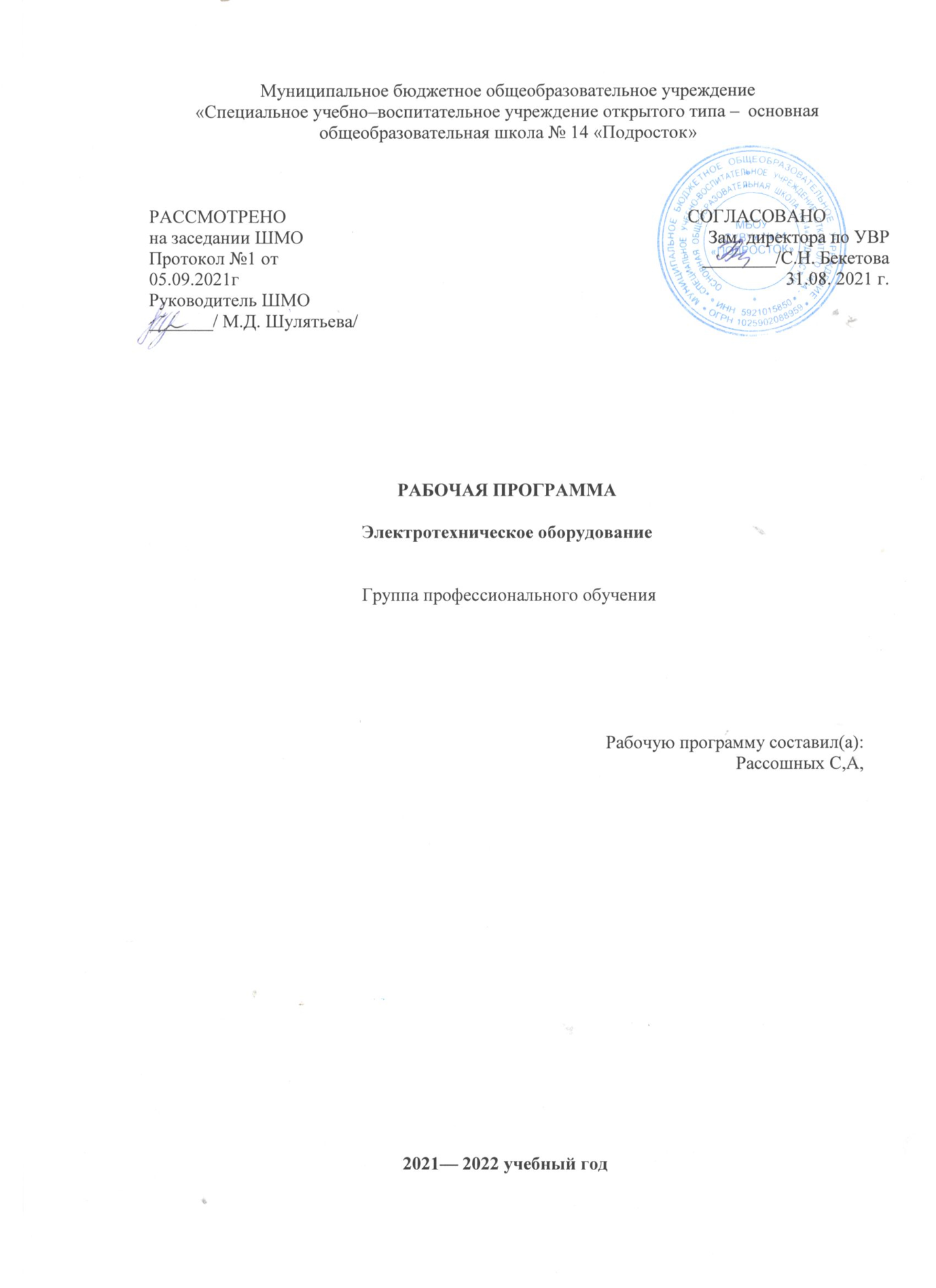 Пояснительная записка1.1. Область применения программы	Рабочая программа профессионального модуля (далее рабочая программа) – является частью примерной основной профессиональной образовательной программы в соответствии с ФГОС по профессии (профессиям) НПО 270802.07 Мастер столярно–плотничных работ в части освоения основного вида профессиональной деятельности (ВПД):  Выполнение столярно-плотничных работ и соответствующих профессиональных компетенций (ПК):Выполнять монтаж оконных и дверных блоков, встроенной мебели, лестниц.Выполнять работы по устройству подвесных  потолков.Выполнять обшивку поверхностей деревянными изделиями и крупноразмерными листами.Выполнять работы по изготовлению  каркасных перегородок.Выполнять работы по ремонту столярно-плотничных изделий и конструкций.Программа профессионального модуля может быть использована в профессиональной подготовке по профессии  НПО: 27082.07 Мастер столярно-плотничных  работ.  1.2. Цели и задачи модуля – требования к результатам освоения модуляС целью овладения указанным видом профессиональной деятельности и соответствующими профессиональными компетенциями обучающийся в ходе освоения профессионального модуля должен:иметь практический опыт:по монтажу оконных и дверных блоков, встроенной мебели, лестниц;по устройству подвесных  потолков;обшивки поверхностей различными материалами;по изготовлению каркасных перегородок;по ремонту столярно-плотничных изделий и конструкций;уметь:выполнять гидроизоляцию оконных и дверных коробок, каркасов встроенной мебели, элементов лестниц;читать строительные чертежи и схемы на установку столярно-плотничных изделий;устанавливать оконные и дверные блоки в проем, встроенную мебель и лестницы;производить разметку для установки профилей подвесных  потолков;производить монтаж каркасов;выполнять подшивку потолков листовыми материалами, укладку плиточных и реечных панелей, закреплять профили;выполнять разметку проектного положения конструкций;раскраивать материал для монтажа обрешетки;устанавливать обрешетку;выполнять работы по тепло- и звукоизоляции поверхностей;выполнять обшивку поверхностей крупноразмерными листами, панелями, фрезерованной доской;выполнять заделку стыков, устанавливать декоративные планки;выполнять разметку мест установки перегородок;изготавливать и устанавливать каркасы перегородок;выполнять тепло- и звукоизоляцию;выполнять обшивки каркасов;выявлять причины, виды износа и повреждений столярных изделий и конструкций;определять способы ремонта;выполнять ремонтные работы;соблюдать правила охраны труда;знать:инструменты для выполнения работ;устройство и принцип действия электроинструментов;основы строительного черчения и чтения чертежей;вынесение проектных отметок;выполнение антисептирования и гидроизоляции каркасов встроенной мебели, элементов лестниц;технологию установки оконных и дверных блоков, встроенной мебели, лестниц;виды подвесных  потолков;элементы потолков;технологию устройства подвесных  потолков;материалы для обшивки поверхностей;технологию обшивки;типы каркасно-обшивных перегородок;виды узлов и элементов перегородок;технологическую последовательность монтажа каркасов;способы устройства тепло- и звукоизоляции;технологическую последовательность обшивки крупноразмерными листами, панелями, фрезерованной доской;технологию ремонта столярно-плотничных изделий и конструкций;безопасные приемы и методы работ.Тематическое планирование1Основные положения электротехники и электротехнического оборудованияЭлектрические явления в строительствеЭлектрические и магнитные цепи.Электромагнитная энергия в строительных машинахПоражающие факторы электрического токаПравила электробезопасности111112Электротехнического оборудования	Ручной электрический инструментСтационарные электротехнические станки для деревообработки113Основные положения электротехникиЭлектрические явления в строительстве		Электризация. Электризация трениемПреобразование электрической энергии в другие виды энергии11114 Электрические и магнитные цепи.	Основные понятия об электрических и магнитных цепяхОпределение электрической и магнитной цепиЭлектрические и магнитные величиныЭлектротехнические термины и символыЭлектрическая цепь.Условное обозначение электроприборов в цепиПрактические занятия: Определение основных величин, характеризующих магнитные и электрические цепи.Электромагнитная энергия в строительных машинахИспользование электромагнитной энергии в преобразователях электрического токаИспользование электромагнитной энергии в электрических двигателях.Устройство асинхронного двигателя.Применение асинхронных двигателей при проведении строительных работИспользование электромагнитной энергии для подключения потребителей к источникам питания.111111111111115Поражающие факторы электрического токаЭлектрический ток. Проводники и диэлектрики. Сопротивление.Электрический ток. Проводники и диэлектрики. Сопротивление.Источник тока. Электрическая цепь. Постоянный электрический ток.Источник тока. Электрическая цепь. Постоянный электрический ток.Переменный электрический ток. Трёхфазная электрическая цепь.Обеспечение безопасности работы потребителей электрического тока.Устройство заземления. Применение предохранителей для защиты потребителя электрического тока.Причины поражения людей электрическим током.Короткое замыкание электрической цепи1111111116Правила электробезопасностиДействие электрического тока на организм человека.Электротравматизм, причины его возникновения.Меры безопасности при производстве работ.Меры предупреждения электротравматизма11